Anglo Saxon Place NamesCan you use the separate vocabulary list to help you work out the meanings of these place names? The Place Names and Meanings are all jumbled up at the moment! 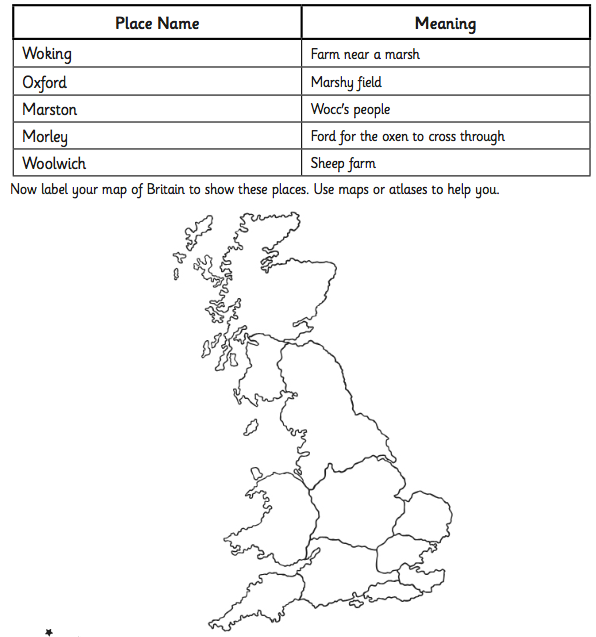 Anglo Saxon Place NamesCan you use the separate vocabulary list to help you work out the meanings of these place names? The Place Names and Meanings are all jumbled up at the moment! 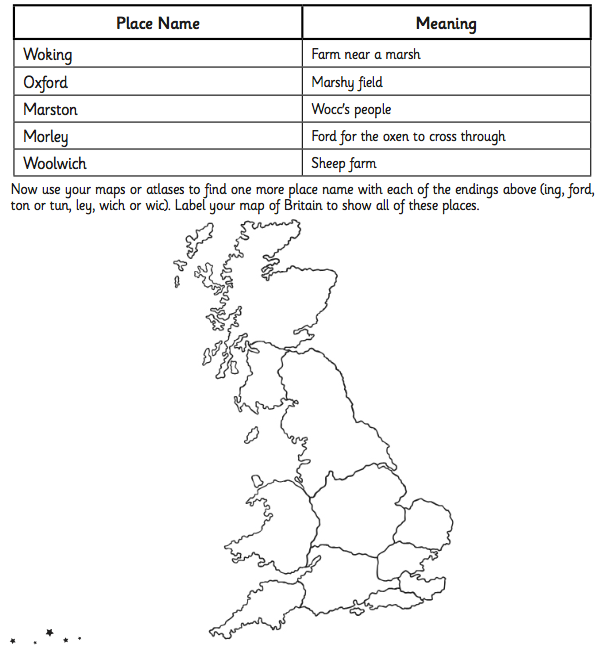 Anglo Saxon Place NamesCan you use the separate vocabulary list to help you work out the meanings of these place names? The Place Names and Meanings are all jumbled up at the moment! 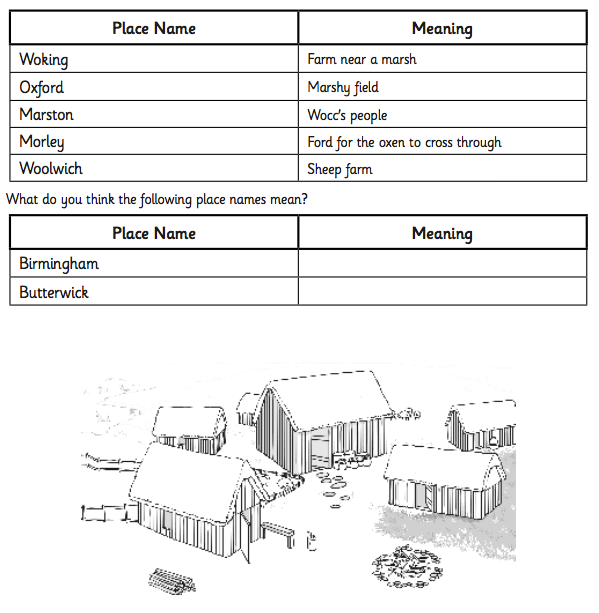 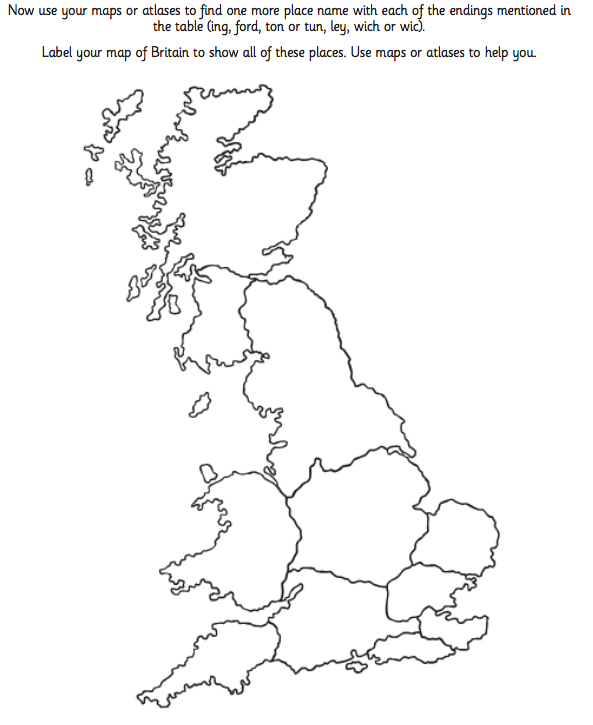 